Curriculum VitaeDr. Rohini ChinthaAssistant Professor (C)Department of Genetics & BiotechnologyEmail Address: rohinichintha@gmail.comwww.popscicles.comhttps://www.youtube.com/rohinichinthahttps://www.facebook.com/popsciclesforkidsFounder, Pop-Sci-Cles (Popular Science and common tales), 2019.Academic RecordProfessional ParticularsCourses AttendedAwards for Excellence in Academics/Research/Teaching Recipient of LTMT (Lady TATA memorial trust) Junior Research Fellowship 2004-2006Young Scientist Award for the year 2007, Dr. K V Rao Scientific Society, Hyderabad.‘Excellence in the field of Innovation’, Award in 2019, K V Rao Scientific Society, Hyderabad and Electronic Arts, USA for ‘Using Storytelling as a means of Science Communication’.Featured as one of the Indian Women in STEM on 21st July, 21 by LifeofscienceNominated as one of the teachers to represent India at Teachers COP, COP 26, 12th Oct 2021 and 30th Oct, 2021.(CSIR UGC/NET/SET) Best Papers: NoneAdministrative Assignments      	Executive Committee member, Science Communication, 2020-2022, Indian Women Scientists Association, Hyderabad.Resource Person, ABHAY, CSIR-IICT, a Government of India Initiative 2020Member, Research and Innovative Programme cell, UCW, 2014-2021Member, IQAC, UCW 2014-2021Member, Science club, Literary & Theatre Club, UCWMembership in Professional BodiesLife Member, Indian Women Scientists AssociationLife Member, Dr. K V Rao Scientific Society, HyderabadMembership in Other Bodies	 None                                              Extension/ Outreach ActivitiesOutreach through Science Communication / Science Popularization through Science Stories Founded POP-SCI-CLES (popular Science and common tales) in 2019 in an effort to communicate Science to both Science and Non-Science audiences of all ages. As Resource Person/Delegate/Guest FacultyPublicationsArticles PublishedScience Story Articles Published as OUTREACH activityPapers presented in International / National Seminars / Conferences / Workshops AttendedOrganization of Seminars/Courses/Workshops/ConferencesNameDr. Rohini Chintha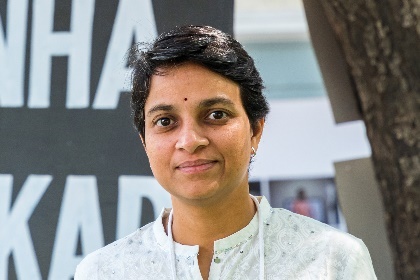 Father’s NameVenkata Ramana Murthy ChinthaMother’s NameSeetha ChinthaAcademic QualificationMSc, PhDDesignationAssistant Professor (C)Course/DegreeClass ObtainedYearSchool/College%ICSEFirst1994St. Joseph's Convent School, Kakinada68.3IntermediateFirst1996Sri Chaitanya Junior College, Vijayawada82BScFirst1999Shadan Degree College, Hyderabad69MScFirst2002Oxford College, Bangalore78.8PhD-2007Osmania University OtherOtherOtherOtherOtherDCAFirst2000Intel Computer center, Hyderabad80Universal Certification in Forensic Science and DNA FingerprintingFirst2015IFS, PuneSpecializationMedical BiotechnologyTeaching Experience11 Years2003-04 UCW, Hyderabad2010-11 University of Hyderabad, Hyderabad2012-present UCW, HyderabadDesignation and Place of WorkAssistant Professor (C), UCW, HyderabadPhD TopicMitochondrial DNA Mutations in Human Tumors#Course NameDuration ( Dates)Place1Forensic Science and DNA fingerprinting1 year (2014-2015)Online. IFS, Pune2Forensic Science and DNA fingerprinting Project  30th June 2014 to 22nd July 2014APFSL (Andhra Pradesh Forensic Science Laboratory), Hyderabad3Climate change Course for Teachers of all Disciplines (FDP)4 months (December 2020 to March 2021)Swayam Online course hosted by IISER, PunePublished Works RepositoryPublished Works RepositoryWebsitehttps://www.popscicles.comFacebookhttps://www.facebook.com/popsciclesforkidsYouTubehttps://www.youtube.com/rohinichintha#ActivityTitleTopicPlaceDate & Year1Science CommunicatorScience Story SessionScience stories on ‘Differences between Animals and Humans; Formation of Earth, DNA’British Council, Hyderabad5th October, 20192Science CommunicatorScience Story sessionScience stories on ‘Rock Cycles; Shape of earth’British Council, Hyderabad9th November, 20193Science CommunicatorScience Story sessionScience stories on Rock Cycles, Different effects in BiologyHobby Club, Punjagutta, Hyderabad14th November, 20194Guest of HonourBest practices in EducationThe Oxford Grammar School, Himayatnagar, Hyderabad7th December, 20195Science CommunicatorScience story sessionScience story on ‘Formation of Earth; Climate Change’Hyderabad Literaray festival, Hyderabad25th January, 20206Science CommunicatorScience story session on the occasion of ‘National Science Day’Science stories on ‘Anandibai Joshi, Tessy Thomas, Evolution of trees’British Council, Hyderabad22nd February, 20207Science CommunicatorScience story session on the occasion of ‘National Science Day’ in association with IWSA, Hyderabad Chapter  and KVRSSScience stories on Formation of Earth and Rock cyclesGovernment High School, Ameerpet, Hyderabad &Little Scholars School, Sanath Nagar, Hyderabad28th February, 20208Interaction as Science Communicator Interactive dialogue on Storytelling in Sciencei-Wonder, Azim Premji University9th September, 20209Host / Organizer and Science CommunicatorTwo day Children’s Science Fest on the occasion of Children’s dayday 1. Children in conversation with a Scientist - Prof. L.S. Shashidhara, President, IUBS, Dean of Research, Ashoka University.day2: Science stories on the occasion of ‘Children’s Day by Rohini ChinthaVirtual/Zoom meet:14th & 15th November, 202010Science CommunicatorScience story sessionStory on ‘Why trees are green’.Virtual/Zoom meetHobby Club, Punjagutta, Hyderabad21st November,202011A conversation with a Scientist on the occasion of ‘National Science Day’, 2021National Science Day, 2021Host/OrganizerVirtual/zoom meetChildren’s interaction with Dr. Ajay Gaur.27th February, 202112Science CommunicatorScience story Sessions (English and Telugu)English: ‘Why tress are green?’Telugu: ‘Shape of earth’Hyderabad Literary Festival,202123rd & 24th January, 202113Science CommunicatorScience stories on the occasion of National Science Day, 2021 in association with IWSA, Hyderabad Chapter and KVRSSFormation of earth and Shape of earthOnline. Sloka School, Manikonda, Hyderabad26th February, 202114Science CommunicatorScience stories on the occasion of ‘National Science Day’,2021‘Tools of Science-Compass’Virtual Session. Hobby club Punjagutta, Hyderabad26th February, 202115Science CommunicatorScience stories on the occasion of National Science Day, 2021‘Evolution of Earth’ and ‘Differences between animals and Humans’Virtual Session. The Bookshelf Library, Vidyanagar, Chotu ki Education, kukatpally, Hyderabad27th February, 202116Science Communicator/Screenplay writerScience Animation VideoAntibiotic resistance with Super heroes against Superbugs- a CSIR-CCMB Jigyasa initiativeCSIR-CCMB JigyasaApril, 202117Science CommunicatorClimate Change AwarenessThirty days of thrifty Carbon - a Carbon footprint reduction initiativePopscicles12th April – 13th May, 202118OrganizerReading habit inculcation10 books in thirty days- A reading ChallengePopscicles19th May – 18th June, 202119Science Communicator/Resource personScience Story SessionScience stories on ‘Tamarind and Nature Conservation’The Oxford Grammar School, Hyderabad24th June, 202120Science CommunicatorAwareness on Climate Science and Human Impact on Climate30 days of 2-minute snippets on Climate SciencePopscicles20th July – 18th August, 202121Science CommunicatorOakridge InspireonHow living cells workOakridge International School, Hyderabad.29th oct, 2122Science CommunicatorWorld Science Day lecture What is common between a rose, a horse and us.Hobby club, Hyderabad18th Nov, 21#CapacityTitleTopicPlaceDate1Guest Lecture  ‘HLA in Organ Transplantation’Loyola Degree and P.G College  12th March, 20162Guest Lecture ‘HLA in Organ Transplantation’Loyola Degree and P.G College  4th February, 20173Resource personResurgence, 2019-A literary SessionGuest talk - Folk Stories, TeluguJudge- Story ContestSri Sai Degree College, Dilshuknagar, Hyderabad1st March, 20194Resource personTwo Day Whole body Communication Workshop in Summer Camp for Rural ChildrenGuest talk and hands on training on Communication skillsTTWREIS, Medchal. Government of Telangana State28th & 29th March, 20195Resource PersonStudent Induction ProgrammeImportance of Effective Communication SkillsSri Sai Degree College, Dilshuknagar, HyderabadJuly, 20196Resource Person/DelegateMemory Building folktalesTraditional Telugu FolktalesHyderabad Literary Festival, Hyderabad24th January, 20207Resource PersonResurgence - Literature festival, 2020Stories on Science and MathematicsSri Sai Degree College, Dilshuknagar, Hyderabad14th February, 20208OrganizerTalk on National Education Policy,2020 by Prof.L.S.ShashidharaZoom meet by Popscicles28th June,21#Name of the JournalTitle of the ArticleVol. No. & Date of Issue (ISSN)Page Number1Indian J CancerMitochondria and Tumours: A New Perspective.50, 2013; (0019-509X)206-13#Name of the MagazineTitle of the ArticleVol. No. & Date of Issue (ISSN)Page Number1iWonder Science Magazine, Azim Premji FoundationLUCA Version 4.0Issue 1, August 2018 (2582-1636)Booklet2iWonder Science Magazine, Azim Premji FoundationDiscovering the Helical StaircaseIssue 2, January 2019(2582-1636)Pg 60 - 673iWonder Science Magazine, Azim Premji FoundationMona or MonuIssue 4, May 2020(2582-1636)Booklet#Conferences/ Seminars/WorkshopsTitlePaper PresentedVenueYear1Two Day Training ProgrammeBangalore Genei Pvt Ltd9th & 10th March, 20022Three Day WorkshopBiomarkers for risk assessment of environmental pollutionEPTRI, Hyderabad9th-11th July 20033Three Day Symposiuminternational Symposium on “Human Genomics and Public Health” and XXXI Annual Conference of Indian Society of Human GeneticsRole of mitochondrial cytochrome b- nd6 region in proliferating haemangioma - A novel studyJawaharlal Nehru University, New Delhi27th February – 1st March 20064Four Day International Conference11th International Congress of Human Genetics (ICHG-2006)Role of mitochondrial ATPase 8 gene in proliferating HaemangiomaBrisbane, Australia6th-10th August, 20065Three Day International ConferenceINDO-US workshop on “Mitochondrial Research and MedicineRole of mitochondrial OXPHOS genes in proliferating haemangiomaCCMB, Hyderabad22nd-24th January, 20076Three Day International SymposiumInternational Symposium on “Deconstructing Human Diseases: The genomic advantage” and XXXII Annual Conference of Indian Society of HumanRole of mitochondrial OXPHOS genes in human benign and malignant tumorsIICB, Kolkata14th-16th February, 20077International Symposium on Genomic instability and CancerRole of mitochondrial OXPHOS genes in Breast TumorsKashmir University, Srinagar22nd-26th July, 20078Two Day Workshop.Teach Teacher trainingMade Lesson Plans and performed ExperimentsRoyal Society of Chemistry, Hyderabad.27th & 28th August, 20169Two Day National seminar‘Pulse-2016: Innovative approaches for sustainability in production and promotion of utilization’‘Impact of Bt-Cotton on production of Pulse crops- A survey’UCW, Koti, Hyderabad21st & 22nd October, 2016.10Five Day Workshop Science Communication’ workshop Presented Two oral talks on ‘DNA Fingerprinting’British Council and Fame lab, Thiruvanathapuram, Kerala27th Nov - 1st Dec, 201611Four Day WorkshopResearch based Pedagogical tools for teachers’MHRD, British Council, Newton Bhabha and IISER, Pune26th February - 1st March, 201712Two Day National ConferenceNational Conference on Molecular Insights in Genetics and Biotechnology-Emerging Trends and Future Prospects.Gene Replacement Therapy for prevention of Inherited Mitochondrial Diseases-A case Review.Osmania University, Hyderabad.27th and 28th February, 201713Four Day International conferenceIntegrative Biology and Applied Sciences (ICIBAG-2018)Lentivirus as the gene delivery system-Beta ThallassemiaDepartment of Genetics and Biotechnology, O.U, Hyderabad15th - 18th March, 201814Four Day International conferenceIntegrative Biology and Applied Sciences (ICIBAG-2018)Wharton’s Jelly stem cells in the treatment of Cataract-A reviewDepartment of Genetics and Biotechnology, O.U, Hyderabad15th - 18th March, 201815Two Day International Conference Emerging trends in Spectroscopic techniques and applicationsDepartment of Chemistry, UCW, KotiDecember 201816Two Day WorkshopBotanical Illustrations for teachersState Museum of Archeology, Government of Telangana11th & 12th March, 201917Two Day National WorkshopIntellectual Property Rights (IPR) and Industry-Academia InterfaceDepartment of Chemistry, UCW, Koti, Hyderabad25th & 26th September, 201918Two Day National ConferenceCurrent Status and Future Prospects of BiotechnologyDepartment of Biotechnology, Nizam’s College, Hyderabad15th & 16th November, 201919Four Day WorkshopDepartment of Genetics and Biotechnology in collaboration with ProBiotechnicaUniversity College for women, Hyderabad20Scientifically Speaking webinar SeriesLiving Matter and Matter brought to lifeAshoka University28th July, 202021Scientifically speaking webinar seriesMove it with motor proteinsAshoka University11th August,202022Scientifically speaking webinar seriesArtificial Enzymes: Making molecules with a purposeAshoka University25th August,202023Scientifically speaking webinar seriesThe Science of Computing: An entry into a new worldAshoka University22nd September, 202024IUBS centenary lectureIn conversation with Prof. Ratan Lal,2020 World food prize laureateIndia BioScience and IUBS2nd October, 202025Scientifically speaking webinar seriesSelling Planet Earth: Re-Purposing Science communication for Sustainable Human WellbeingAshoka University13th October, 202026Scientifically speaking webinar seriesBetter Living through ‘Greener’ chemistryAshoka University20th October, 202027IUBS centenary webinar . The Serengeti Rules: The regulation and restoration of Biodiversity by Sean Carroll.  India Bioscience and IUBS10th March, 202128IUBS Centenary webinarGombe and Beyond by Jane GoodallIndia Bioscience and IUBS27th April, 202129Inspire Lecture SeriesDarwin and the Descent of Woman by Prof. Dame Gillian BeerAshoka University15th June, 202130Knowledge WebinarImportance of Networking - a Panel discussion for undergraduate educatorsIndia Bioscience24th June,2131Distinguished Lecture SeriesWhy RNA? by Nobel laureate Jack W Szostak Trivedi School of BioScience30th June, 202132Diabetes Storytelling LabStorytellerDalberg Media, World Diabetes Foundation 25th Sep, 21 to 17th Oct, 21#  Conferences / Seminars / Workshops / CoursesSessionPositionTitleYear1One     Awareness Camp  Organizing Member“Good Health Maintenance of Women”14th August, 20122One Day Seminar  Organizing Member‘Scope of Agribusiness in India’ from Symbiosis, Pune23rd August, 20133Two-    One Day Faculty Development Workshop in association with Indigenes Biotechnologies, Hyderabad.Organizing MemberMolecular Biotechnology and Bioinformatics  26th & 27th June, 20144Charity FeteOrganizing Member13th August, 20145Two Day UGC sponsored National Conference Organizing Member,Rapporteur‘New Frontiers in Bio-technology Prospects and Challenges’ 29th & 30th  January, 20156One Day Workshop at UCW, Koti, Hyderabad.Organizing Member“Entrepreneurship Development and Funding Opportunities in Life Sciences”3rd February, 20167Awareness Camp Dept. of Genetics & Biotechnology; Food & Nutrition  Organizing Member“Awareness camp for Anemia and Genetic Disorders”11th August, 20168One Day SymposiumOrganizing Member“Trends in Forensic Biotechnology”19th October, 20169One Day workshopOrganizing Member,Rapporteur‘Women and Security’2nd December, 201510Two Day WorkshopOrganizing Member‘Android Applications Development’8th and 9th December, 201511One Day Awareness Programme Organizing MemberSave oil and Gas conservation fortnight23rd January, 201612Two Day WorkshopOrganizing MemberUGC-sponsored National Workshop on ‘Developing digital libraries’ using D space 5.25th and 6th February, 201613One Day Awareness ProgrammeOrganizing MemberFood Safety16th February, 201614Innovative Learning ProgrammesOrganizing Member,RapporteurTalk to the Scholar8th & 9th February, 201615Science Day CelebrationsOrganizing Member,RapporteurNational Science Day-2016: A Focus on Science and Technology catalyzed innovations29th February, 201616One Day Awareness programmeOrganizing MemberConsumer Fest10th March, 201617One Week training programmeOrganizing MemberFruit Preservation16th - 23rd April, 201618Intercollegiate CompetitionOrganizing MemberIntercollegiate competitions of pulse/legume recipes 13th July, 201619Two Day WorkshopOrganizing Member3D Game designing19th & 20th August, 201620One Day Awareness CampOrganizing Member,RapporteurProduction and Utilization of pulses, at Panyala Village21Two Day SeminarOrganizing Member,RapporteurPulse-2016: Innovation approaches for sustainability in production and promotion of utilization21st & 22nd October, 201622Two Day WorkshopOrganizing Member,RapporteurCritical Thinking and Inquiry for Teachers20th & 21st January, 201723LectureOrganizing MemberOne day guest lecture by Dr. Jorge Beltramini, Queensland University, Brisbane, Australia31st January, 201624Science DayOrganizing Member,RapporteurNational Science Day, 201723rd February, 201725One Day National SeminarOrganizing Member,RapporteurInspiring Women Achievers: Multifacets of Women24th April, 201726Two Day SeminarOrganizing Member,RapporteurIQAC Seminar27One Day SeminarOrganizing Member,Rapporteur‘Environmental Biotechnology- Sustainable approach to protect Nature’, Department of Genetics and Biotechnology, UCW, Koti15th September, 201828One Day SeminarOrganizing Member,Rapporteur‘Scopes in Life Sciences’31st Oct, 201829National Science Day Organizing MemberDepartment of Genetics and Biotechnology, UCW, Koti28th February, 201930Four Day workshop Department of Genetics and Biotechnology in collaboration with ProBiotechnicaResource Person“Bioinformatic Tools”18th -21st June, 201931XIV TriennialNationalConferenceRappoteurIndian WomenScientistsAssociation; ICMR, NationalInstitute ofNutrition,Hyderabad11th – 13th December,201932One Day webinar on Clinical Awareness and Biotechnological interventions to combat COVID-19Organizing MemberUCW, Koti, Hyderabad19th June, 2021